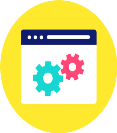 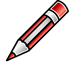 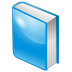 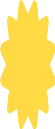 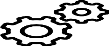 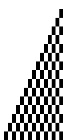 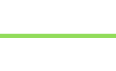 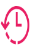 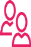 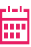 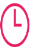 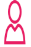 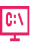 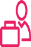 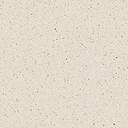 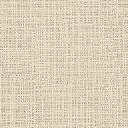 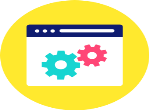 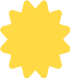 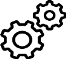 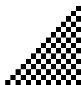 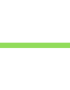 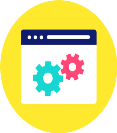 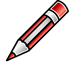 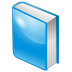 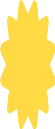 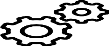 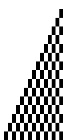 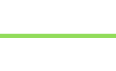 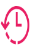 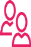 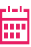 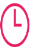 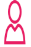 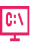 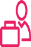 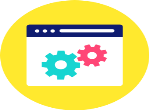 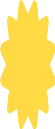 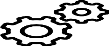 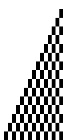 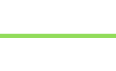 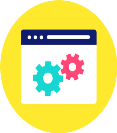 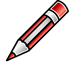 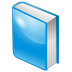 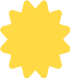 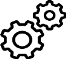 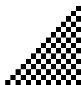 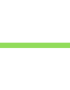 التاريخ:24-25-26-27-28/3/1440هـمدته:خمسة  ايامالفئة المستهدفة:معلمات مرشحات واللاتي لم يحصلن على البرنامجالفئة المنفذة:حنان مرعيعدد الساعات:20 ساعةالقاعة:4نوع البرنامج:مشروع وزاريالتاريخ: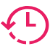 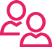 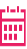 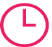 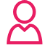 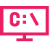 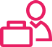 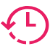 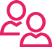 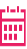 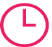 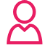 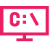 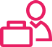 25/3/1440هـمدته:يومالفئة المستهدفة:منسقات المجتمعات التعليم المهنية في المدارسالفئة المنفذة:سارة ذعارعدد الساعات:4 ساعاتالقاعة:3نوع البرنامج:برنامج اثرائيالتاريخ :24/3/1440هـمدته:يومالفئة المستهدفة:معلماتالفئة المنفذة:شذا هنيديعدد الساعات:4 ساعاتالقاعة:1نوع البرنامج:برنامج اثرائي